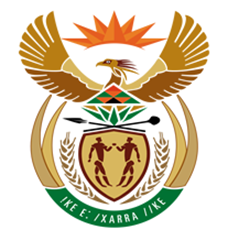 NATIONAL ASSEMBLYQUESTION FOR WRITTEN REPLYQUESTION NUMBER: 3028 [NW3347E]DATE OF PUBLICATION: 06 October 20173028.	Adv A de W Alberts (FF Plus) to ask the Minister of Finance:Whether, with reference to his reply to question 2691 on 19 September 2017, and notwithstanding the fact that the Pension Funds Act, Act 24 of 1956, does not provide for the Pension Funds Adjudicator to exercise jurisdiction over the Public Service Pension Fund, he will consider improving transparency and external accountability regarding the management of the Public Service Pension Fund by tabling the necessary amendments to the Act in Parliament in such a way that the Pension Funds Adjudicator will indeed have jurisdiction over the Fund; if not, (a) why not and (b) what are the full relevant details of the (i) manner in which the Public Service Pension Fund is currently managed transparently and accountably and (ii) extent to which external oversight is currently applied regarding the management of the Fund; if so, what are the relevant details?																	  NW3347EREPLY:The decision to be made is a policy decision, which will then be followed up with the necessary legislative amendments.